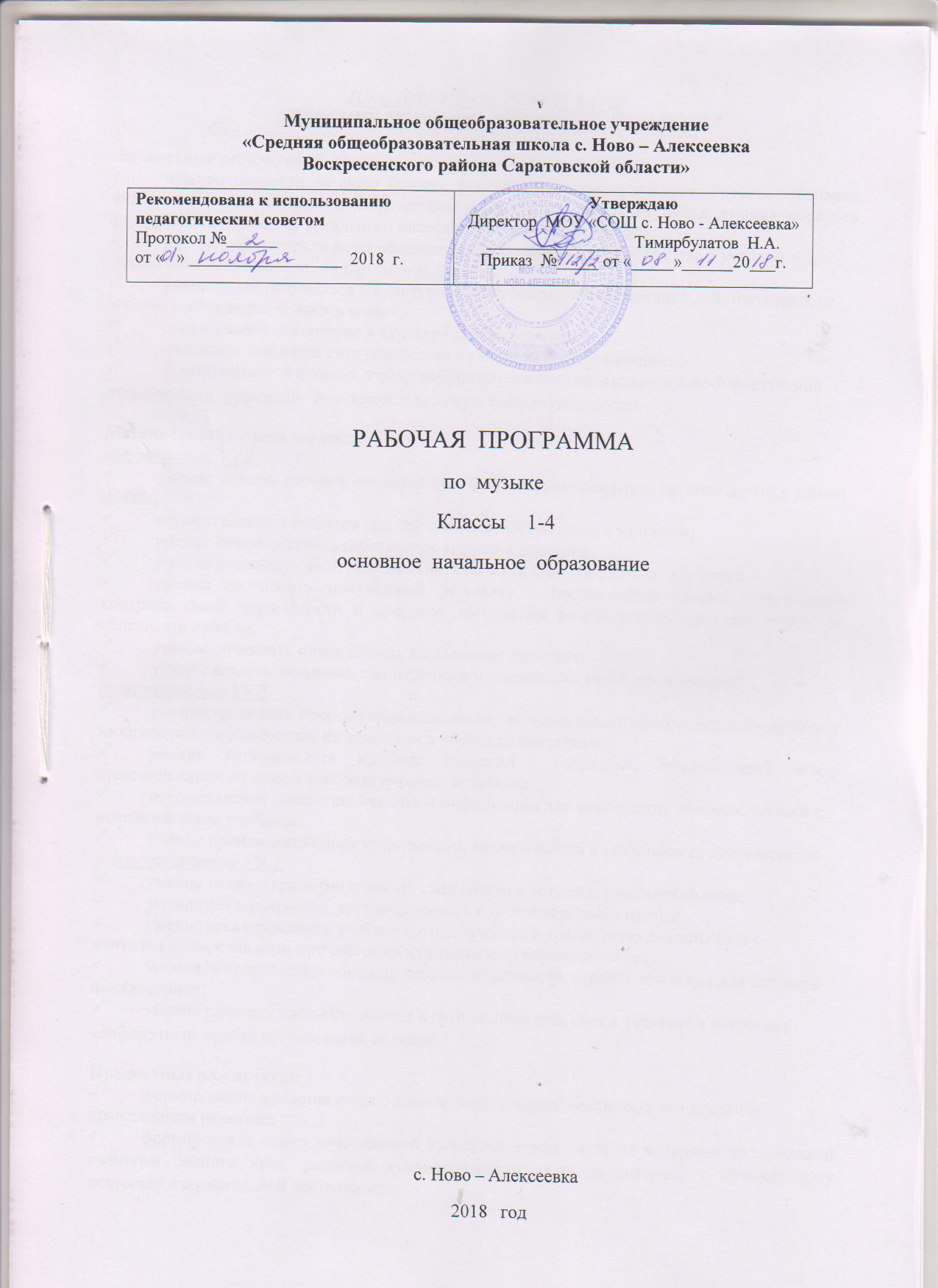 ПЛАНИРУЕМЫЕ РЕЗУЛЬТАТЫОСВОЕНИЯ УЧЕБНОГО ПРЕДМЕТА «МУЗЫКА»Личностные результаты:чувство гордости за свою Родину, российский народ и историю России, осознание своей этнической и национальной принадлежности на основе изучения лучших образцов фольклора, шедевров музыкального наследия русских композиторов;умение наблюдать за разнообразными явлениями жизни и искусства в учебной и внеурочной деятельности, их понимание и оценкаумение ориентироваться в культурном многообразии окружающей действительности, участие в музыкальной жизни класса;уважительное отношение к культуре других народов;овладение навыками сотрудничества с учителем и сверстниками;формирование этических чувств доброжелательностии эмоционально-нравственной отзывчивости, понимания и сопереживания чувствам других людей.Метапредметные результаты:регулятивные УУД:умение строить речевые высказывания о музыке (музыкальном произведении) в устной форме;осуществление элементов синтеза как составление целого из частей;умение формулировать собственное мнение и позицию;умение составлять план решения проблемы (индивидуально или в группе);умение соотносить полученный результат с поставленной целью, осуществлять контроль своей деятельности в процессе достижения результата, и, при необходимости, исправлять ошибки;умение оценивать правильность выполнения действия;умение владеть навыками самоконтроля и самооценки своей деятельности;познавательные УУД:умение проводить простые сравнения между музыкальными произведениями музыки и изобразительного искусства по заданным в учебнике критериям;	умение	устанавливать	простые	аналогии	(образные,	тематические)	междупроизведениями музыки и изобразительного искусства;осуществление поиска необходимой информации для выполнения учебных заданий с использованием учебника;умение производить поиск информации, анализировать и оценивать ее достоверность.коммуникативные УУД:умение точно и грамотно излагать свои мысли в устной и письменной речи;умение формулировать, аргументировать и отстаивать своѐ мнение.умение организовывать учебное сотрудничество и совместную деятельность с учителем и сверстниками при решении музыкально - творческих задач;умение использовать в общении правила вежливости; строить понятные для партнера высказывания;умение работать индивидуально и в группе: находить общее решение и разрешать конфликты на основе согласования позиций.Предметные результаты:формирование представления о роли музыки в жизни человека, в его духовно-нравственном развитии;формирование основ музыкальной культуры, в том числе на материале музыкальной культуры родного края, развитие художественного вкуса и интереса к музыкальному искусству и музыкальной деятельности;формирование устойчивого интереса к музыке и различным видам (или какому-либо виду) музыкально-творческой деятельности;умение воспринимать музыку и выражать свое отношение к музыкальным произведениям;умение воплощать музыкальные образы при создании театрализованных и музыкально-пластических композиций, исполнении вокально-хоровых произведений, в импровизациях.класс.«Музыка в жизни человека»Выпускник научится:воспринимать музыку различных жанров, размышлять о музыкальных произведениях как способе выражения чувств и мыслей человека, эмоционально, эстетически откликаться на искусство, выражая своё отношение к нему в различных видах музыкально-творческой деятельности;ориентироваться в музыкально-поэтическом творчестве, в многообразии музыкального фольклора России, в том числе родного края, сопоставлять различные образцы народной и профессиональной музыки, ценить отечественные народные музыкальные традиции;воплощать художественно-образное содержание и интонационно-мелодические особенности профессионального и народного творчества (в пении, слове, движении, играх, действах и др.).Выпускник получит возможность:реализовывать творческий потенциал, осуществляя собственные музыкально-исполнительские замыслы в различных видах деятельности;организовывать культурный досуг, самостоятельную музыкально-творческую деятельность, музицировать и использовать ИКТ в музыкальных играх.«Основные закономерности музыкального искусства» Выпускник научится:соотносить выразительные и изобразительные интонации, узнавать характерные черты музыкальной речи разных композиторов, воплощать особенности музыки в исполнительской деятельности на основе полученных знаний;наблюдать за процессом и результатом музыкального развития на основе сходства и различий интонаций , тем, образов и распознавать художественный смысл различных формпостроения музыки;общаться и взаимодействовать в процессе ансамблевого, коллективного (хорового и инструментального) воплощения различных художественных образов.Выпускник получит возможность:реализовывать собственные творческие замыслы в различных видах музыкальной деятельности (в пении и интерпретации музыки , игре на детских элементарных музыкальных инструментах , музыкально-пластическом движении и импровизации);использовать систему графических знаков для ориентации в нотном письме при пении простейших мелодий;владеть певческим голосом как инструментом духовного самовыражения и участвовать в коллективной творческой деятельности при воплощении заинтересовавших его музыкальных образов.«Музыкальная картина мира» Выпускник научится:Сравнивать музыкальные произведения разных стилей и жанров;различать песенность, танцевальность и маршевость в музыке;исполнять различные по характеру музыкальные произведения;соотносить основные образно-эмоциональные сферы музыки, специфические особенности произведений разных жанров;Выпускник получит возможность:3инсценировать фрагменты опер, мюзиклов, опираясь на понятия песенность, танцевальность и маршевость в музыке;импровизировать (вокальная, танцевальная, инструментальная импровизации) в характере основных жанров музыки;оказывать помощь в организации и проведении школьных культурно-массовых мероприятий, представлять широкой публике результаты собственной музыкально-творческой деятельности (пение, инструментальное музицирование, драматизация и др.), собирать музыкальные коллекции (фонотека, видеотека).класс.«Россия – Родина моя»Выпускник научится:Грамотно и выразительно исполнять песни с сопровождением и без сопровождения в соответствии с их образным строем и содержанием.Знать о способах и приемах выразительного музыкального интонирования.Соблюдать при пении певческую установку. Использовать в процессе пения правильное певческое дыхание.Ясно выговаривать слова песни, петь гласные округленным звуком, отчетливо произносить согласные; использовать средства артикуляции для достижения выразительности исполнения.Выпускник получит возможность:Красиво петь: петь звонко, напевно, чисто;интонировать мелодию,выразительно исполнять различные по характеру вокальные произведения, постепенно переходя к исполнению более сложных вокальных произведений, к песням с более широким диапазоном.«День, полный событий».Выпускник научится:Уметь исполнять различные ритмические группы в оркестровых партиях.Иметь первоначальные навыки игры в ансамбле – дуэте, трио (простейшее двух-трехголосие).Выпускник получит возможность:Владеть основами игры в детском оркестре, инструментальном ансамбле.Использовать возможности различных инструментов в ансамбле и оркестре, в том числе тембровые возможности синтезатора.«О России петь, что стремиться в храм…»Выпускник научится:владеть основами музыкальных знаний, первоначальными певческими умениями и навыками, навыками игры на шумовых музыкальных инструментах, навыками «свободного дирижирования»;выразительно исполнять народные и композиторские песни;различать ударные, духовые и струнные музыкальные инструменты.Выпускник получит возможность:4слушать музыкальное произведение, выделять в нем выразительные и изобразительные интонации, различать произведения разных жанров;наблюдать за развитием музыкальных образов, тем, интонаций, воспринимать различие в формах построения музыки участвовать в коллективном воплощении музыкальных; образов, выражая свое мнение в общении со сверстниками.«Гори, гори ясно, чтобы не погасло!»Выпускник научится:воплощать особенности музыки в исполнительской деятельности на основе полученных знаний;наблюдать за процессом и результатом музыкального развития на основе сходства и различий интонаций, тем, образов;общаться и взаимодействовать в процессе ансамблевого, коллективного (хорового и инструментального) воплощения различных художественных образов.Выпускник получит возможность:реализовывать творческий потенциал, осуществляя собственные музыкально-исполнительские замыслы в различных видах деятельности;организовывать творческий потенциал, осуществляя музыкально-исполнительские замыслы в различных видах деятельности;реализовывать собственные творческие замыслы в различных видах музыкальной деятельности (в пении и интерпретации музыки, игре на детских элементарных музыкальных инструментах, музыкально-пластическом движении и импровизации);«В музыкальном театре» Выпускник научится:владеть основами музыкальных знаний, первоначальными певческими умениями и навыками, навыками игры на шумовых музыкальных инструментах, навыками «свободного дирижирования»;выразительно исполнять народные и композиторские песни;различать ударные, духовые и струнные музыкальные инструменты.Выпускник получит возможность:слушать музыкальное произведение, выделять в нем выразительные и изобразительные интонации, различать произведения разных жанров;наблюдать за развитием музыкальных образов, тем, интонаций, воспринимать различие в формах построения музыки участвовать в коллективном воплощении музыкальных; образов, выражая свое мнение в общении со сверстниками.«В концертном зале» Выпускник научится:наблюдать за процессом и результатом музыкального развития на основе сходства и различий интонаций, тем, образов;общаться и взаимодействовать в процессе ансамблевого, коллективного (хорового и инструментального) воплощения различных художественных образов;исполнять музыкальные произведения разных форм (пение, драматизация, музыкально-пластические движения, инструментальное музицировании, импровизация);определять виды музыки.Выпускник получит возможность:слушать музыкальное произведение, выделять в нем выразительные и изобразительные интонации, различать произведения разных жанров;5наблюдать за развитием музыкальных образов, тем, интонаций, воспринимать различие в формах построения музыки участвовать в коллективном воплощении музыкальных; образов, выражая свое мнение в общении со сверстниками.«Чтоб музыкантом быть, так надобно уменье» Выпускник научится:воспринимать музыку различных жанров, размышлять о музыкальных произведениях как способе выражения чувств и мыслей человека, эмоционально, эстетически откликаться на искусство, выражая своё отношение к нему в различных видах музыкально-творческой деятельности;ориентироваться в музыкально-поэтическом творчестве, в многообразии музыкального фольклора России, в том числе родного края;сопоставлять различные образцы народной и профессиональной музыки;ценить отечественные народные музыкальные традиции;общаться и взаимодействовать в процессе ансамблевого, коллективного (хорового и инструментального) воплощения различных художественных образов.Выпускник получит возможность:организовывать творческий потенциал, осуществляя музыкально-исполнительские замыслы в различных видах деятельности;реализовывать собственные творческие замыслы в различных видах музыкальной деятельности (в пении и интерпретации музыки, игре на детских элементарных музыкальных инструментах, музыкально-пластическом движении и импровизации);адекватно оценивать явления музыкальной культуры и проявлять инициативу в выборе образцов профессионального и музыкально-поэтического творчества народов мир.класс.«Россия-Родина моя»Выпускник научится:ориентироваться в музыкально-поэтическом творчестве, в многообразии музыкального фольклора России, в том числе родного края;сопоставлять различные образцы народной и профессиональной музыки;воплощать художественно-образное содержание и интонационно-мелодическиеособенности профессионального и народного творчества (в пении, движении, играх, действах и др.).Выпускник получит возможность:реализовывать творческий потенциал, осуществляя собственные музыкально-исполнительские замыслы в различных видах деятельности;организовывать культурный досуг, самостоятельную музыкально-творческую деятельность;реализовывать собственные творческие замыслы в различных видах музыкальной деятельности (в пении и интерпретации музыки, игре на детских элементарных музыкальных инструментах, музыкально-пластическом движении и импровизации).«День полный событий»Выпускник научится:ценить отечественные народные музыкальные традиции;общаться и взаимодействовать в процессе ансамблевого, коллективного (хорового и инструментального) воплощения различных художественных образов;соотносить выразительные и изобразительные интонации; узнавать характерные черты музыкальной речи разных композиторов;воплощать особенности музыки в исполнительской деятельности на основе полученных знаний.Выпускник получит возможность:6использовать систему графических знаков для ориентации в нотном письме при пении простейших мелодий;владеть певческим голосом как инструментом духовного самовыражения и участвовать в коллективной творческой деятельности при воплощении заинтересовавших его музыкальных образов.«В музыкальном театре»Выпускник научится:наблюдать за процессом и результатом музыкального развития на основе сходства и различий интонаций, тем, образов;общаться и взаимодействовать в процессе ансамблевого, коллективного (хорового и инструментального) воплощения различных художественных образов;исполнять музыкальные произведения разных форм (пение, драматизация, музыкально-пластические движения, инструментальное музицировании, импровизация);определять виды музыки.Выпускник получит возможность:слушать музыкальное произведение, выделять в нем выразительные и изобразительные интонации, различать произведения разных жанров;наблюдать за развитием музыкальных образов, тем, интонаций, воспринимать различие в формах построения музыки участвовать в коллективном воплощении музыкальных; образов, выражая свое мнение в общении со сверстниками.«Гори, гори ясно, чтобы не погасло!»Выпускник научится:уметь оценивать произведения разных видов искусств, размышлять о музыке как способе выражения духовных переживаний человека;понимать роль музыки в жизни человека и его духовно-нравственном развитии, знание основных закономерностей музыкального искусства;использовать элементарные умения и навыки при воплощении художественно-образного содержания музыкальных произведений в различных видах музыкальной и учебно-творческой деятельности; Выпускник получит возможность:владеть певческим голосом как инструментом духовного самовыражения и участвовать в коллективной творческой деятельности при воплощении заинтересовавших его музыкальных образов;адекватно оценивать явления музыкальной культуры и проявлять инициативу в выборе образцов профессионального и музыкально-поэтического творчества народов мира.«О России петь - что стремиться в храм…»Выпускник научится:наблюдать за процессом и результатом музыкального развития на основе сходства и различий интонаций, тем, образов;общаться и взаимодействовать в процессе ансамблевого, коллективного (хорового и инструментального) воплощения различных художественных образов;исполнять музыкальные произведения разных форм (пение, драматизация, музыкально-пластические движения, инструментальное музицировании, импровизация);определять виды музыки.Выпускник получит возможность:слушать музыкальное произведение, выделять в нем выразительные и изобразительные интонации, различать произведения разных жанров;наблюдать за развитием музыкальных образов, тем, интонаций, воспринимать различие в формах построения музыки участвовать в коллективном воплощении музыкальных; образов, выражая свое мнение в общении со сверстниками.«В концертном зале»7Выпускник научится:соотносить выразительные и изобразительные интонации; узнавать характерные черты музыкальной речи разных композиторов;воплощать особенности музыки в исполнительской деятельности на основе полученных знаний;наблюдать за процессом и результатом музыкального развития на основе сходства и различий интонаций, тем, образов.Выпускник получит возможность:организовывать культурный досуг, самостоятельную музыкально-творческую деятельность;реализовывать собственные творческие замыслы в различных видах музыкальной деятельности (в пении и интерпретации музыки, игре на детских элементарных музыкальных инструментах, музыкально-пластическом движении и импровизации);использовать систему графических знаков для ориентации в нотном письме при пении простейших мелодий.«Чтоб музыкантом быть, так надобно уменье» Выпускник научится:воплощать художественно-образное содержание и интонационно-мелодическиеособенности профессионального и народного творчества (в пении, движении, играх, действах и др.);ценить отечественные народные музыкальные традиции;общаться и взаимодействовать в процессе ансамблевого, коллективного (хорового и инструментального) воплощения различных художественных образов;соотносить выразительные и изобразительные интонации; узнавать характерные черты музыкальной речи разных композиторов.Выпускник получит возможность:владеть певческим голосом как инструментом духовного самовыражения и участвовать в коллективной творческой деятельности при воплощении заинтересовавших его музыкальных образов;адекватно оценивать явления музыкальной культуры и проявлять инициативу в выборе образцов профессионального и музыкально-поэтического творчества народов мира.4 класс.«Россия Родина моя!»Выпускник научится:владеть певческим голосом как инструментом духовного самовыражения и участвовать в коллективной творческой деятельности при воплощении заинтересовавших его музыкальных образов;адекватно оценивать явления музыкальной культуры и проявлять инициативу в выборе образцов профессионального и музыкально-поэтического творчества народов мира.Выпускник получит возможность:импровизировать мелодии на отдельные фразы и законченные фрагменты стихотворного текста в характере песни, танца и маршанаходить в музыкальном тексте особенности формы, изложенияразличать звучание музыкальных инструментов (включая тембр арфы, виолончели, челесты)сравнивать звучание одного и того же произведения в разном исполненииприводить примеры известных музыкальных жанров, форм.«О России петь – что стремиться в храм»Выпускник научится:связывать художественно-образное содержание музыкальных произведений с конкретными явлениями окружающего мира8оценивать музыкальные образы людей и сказочных персонажей по критериям красоты, доброты, справедливости и т. д, музыку, звучащую на уроке и вне школыкоординировать движение и пение, отражая настроение музыки - эмоционально откликаться на музыку разного характера с помощью простейших движений, пластического интонирования.Выпускник получит возможность:слушать музыкальное произведение, выделять в нем выразительные и изобразительные интонации, различать произведения разных жанров;наблюдать за развитием музыкальных образов, тем, интонаций, воспринимать различие в формах построения музыки;участвовать в коллективном воплощении музыкальных образов, выражая свое мнение в общении со сверстниками;узнавать черты музыкальной речи отдельных композиторов, народные мелодии в творчестве композиторов, звучание музыкальных инструментов и певческих голосов, пройденные музыкальные произведения и их авторов.«День полный событий» Выпускник научится:узнавать на слух основную часть музыкальных произведений, творческий почерк русских и зарубежных композиторов, музыку различных жанров (простых и сложных);выражать свое отношение к музыке в слове, пластике, жесте, мимике;связывать художественно-образное содержание музыкальных произведений с конкретными явлениями окружающего мира;оценивать музыкальные образы людей и сказочных персонажей по критериям красоты, доброты, справедливости и т. д, музыку, звучащую на уроке и вне школы;координировать движение и пение, отражая настроение музыки - эмоционально откликаться на музыку разного характера с помощью простейших движений, пластического интонирования.Выпускник получит возможность:сравнивать звучание одного и того же произведения в разном исполнении;приводить примеры известных музыкальных жанров, форм;собирать музыкальные коллекции, принимать участие в проведении культурных мероприятий в классе, представлять результаты проектной деятельности.«Гори, гори ясно, чтобы не погасло!»Выпускник научится:связывать художественно-образное содержание музыкальных произведений с конкретными явлениями окружающего мира;оценивать музыкальные образы людей и сказочных персонажей по критериям красоты, доброты, справедливости и т. д, музыку, звучащую на уроке и вне школы;координировать движение и пение, отражая настроение музыки – эмоционально; откликаться на музыку разного характера с помощью простейших движений, пластического интонирования.Выпускник получит возможность научиться:применять полученные знания в исполнительской деятельности;проявлять творческую инициативу в реализации собственных замыслов в процессе пения, игры на детских элементарных музыкальных инструментах под музыку.«В концертном зале» Выпускник научится:импровизировать (речевые, вокальные, ритмические, инструментальные, пластические, художественные импровизации);анализировать содержание, форму, музыкальный язык разных жанров;использовать средства музыкальной выразительности в разных видах и формах детского музицирования;9знать ведущих музыкантов-исполнителей и исполнительские коллективы. Выпускник получит научиться научиться:различать звучание музыкальных инструментов (включая тембр арфы, виолончели, челесты);сравнивать звучание одного и того же произведения в разном исполнении;приводить примеры известных музыкальных жанров, форм.«День полный событий»Выпускник научится:оценивать музыкальные образы людей и сказочных персонажей по критериям красоты, доброты, справедливости и т. д, музыку, звучащую на уроке и вне школы;координировать движение и пение, отражая настроение музыки - эмоционально откликаться на музыку разного характера с помощью простейших движений, пластического интонирования.Выпускник получит возможность:собирать музыкальные коллекции, принимать участие в проведении культурных мероприятий в классе, представлять результаты проектной деятельности.«В музыкальном театре» Выпускник научится:узнавать на слух основную часть музыкальных произведений, творческий почерк русских и зарубежных композиторов, музыку различных жанров (простых и сложных);выражать свое отношение к музыке в слове, пластике, жесте, мимике;связывать художественно-образное содержание музыкальных произведений с конкретными явлениями окружающего мира.Выпускник получит возможность:наблюдать за развитием музыкальных образов, тем, интонаций, воспринимать различие в формах построения музыки;участвовать в коллективном воплощении музыкальных образов, выражая свое мнение в общении со сверстниками.«Чтоб музыкантом быть, так надобно уменье» Выпускник научится:владеть основами музыкальных знаний, первоначальными певческими умениями и навыками, навыками игры на шумовых музыкальных инструментах, навыками «свободного дирижирования»;выразительно исполнять народные и композиторские песни;различать ударные, духовые и струнные музыкальные инструменты.Выпускник получит возможность:узнавать черты музыкальной речи отдельных композиторов, народные мелодии в творчестве композиторов, звучание музыкальных инструментов и певческих голосов, пройденные музыкальные произведения и их авторов;применять полученные знания в исполнительской деятельности;проявлять творческую инициативу в реализации собственных замыслов в процессе пения, игры на детских элементарных музыкальных инструментах под музыку.«О России петь – что стремиться в храм» Выпускник научится:координировать движение и пение, отражая настроение музыки - эмоционально откликаться на музыку разного характера с помощью простейших движений, пластического интонирования;понимать элементы музыкальной грамоты как средства осознания музыкальной речи, содержание, интонационно-образный смысл простейших произведений.10Выпускник получит возможность:применять полученные знания в исполнительской деятельности;проявлять творческую инициативу в реализации собственных замыслов в процессе пения, игры на детских элементарных музыкальных инструментах под музыку;импровизировать мелодии на отдельные фразы и законченные фрагменты стихотворного текста в характере песни, танца и марша;находить в музыкальном тексте особенности формы, изложения;различать звучание музыкальных инструментов (включая тембр арфы, виолончели, челесты);сравнивать звучание одного и того же произведения в разном исполнении.11СОДЕРЖАНИЕ УЧЕБНОГО ПРЕДМЕТА «МУЗЫКА»1 класс.«Музыка в жизни человека»Истоки возникновения музыки. Рождение музыки как естественное проявление человеческого состояния. Звучание окружающей жизни, природы, настроений, чувств и характера человека. Обобщенное представление об основных образно- эмоциональных сферах музыки и о многообразии музыкальных жанров и стилей. Песня, танец, марш и их разновидности. Песенность, танцевальность, маршевость.Отечественные народные музыкальные традиции. Народное творчество России. Музыкальный и поэтический фольклор: песни, танцы, действа, обряды, скороговорки , загадки, игры-драматизации. Народная и профессиональная музыка. Сочинение отечественных композиторов о Родине.« Основные закономерности музыкального искусства»Выразительность и изобразительность в музыке.	Интонация как озвученное состояние,выражение эмоций и мыслей человека.Интонации музыкальные и речевые. Сходство и различие . интонация- источник музыкальной речи. Основные средства музыкальной выразительности ( мелодия, ритм, темп , динамика и др.)Музыкальная речь как способ общения между людьми, ее эмоциональное воздействие. Композитор – исполнитель – слушатель. Особенности музыкальной речи в сочинениях композиторов, ее выразительный смысл. Элементы нотной грамоты.Развитие музыки – сопоставление и столкновение чувств и мыслей человека, музыкальных интонаций, тем, художественных образов.«Музыкальная картина мира»Общие представления о музыкальной жизни страны. Детские хоровые и инструментальныеколлективы, ансамбли песни и танца. Музыкальные театры. Музыка для детей: радио и телепередачи, видеофильмы, звукозаписи, (CD, DVD).Различные виды музыки: вокальная, инструментальная, сольная, хоровая, оркестровая. Певчиеголоса: детские, женские, мужские. Хоры: детский, женский, мужской, смешанный.Музыкальные инструменты.2 класс.«Россия – Родина моя»Интонационно-образная природа музыкального искусства. Средства музыкальной выразительности (мелодия). Различные виды музыки – инструментальная. Песенность. Сочинения отечественных композиторов о Родине. Элементы нотной грамоты. Формы построения музыки (освоение куплетной формы: запев, припев). Региональные музыкально-поэтические традиции.«День, полный событий»Тембровая окраска наиболее популярных музыкальных инструментов. Музыкальные инструменты (фортепиано). Элементы нотной грамоты. Знакомство с творчеством отечественных композиторов. Выразительность и изобразительность в музыке. Песенность , танцевальность, маршевость. Песня, танец и марш как три основные области музыкального искусства, неразрывно связанные с жизнью человека. Основные средства музыкальной выразительности (ритм, пульс). Выразительность и изобразительность в музыке. Интонации музыкальные и речевые. Их сходство и различие.«О России петь – что стремиться в храм»Композитор как создатель музыки. Духовная музыка в творчестве композиторов. Музыка религиозной традиции. Музыкальный фольклор народов России. Особенности звучания оркестра народных инструментов. Оркестр народных инструментов. Региональные музыкально-поэтические традиции. Народные музыкальные традиции Отечества. Обобщенное12представление исторического прошлого в музыкальных образах. Духовная музыка в творчестве композиторов Многообразие этнокультурных, исторически сложившихся традиций. Народные музыкальные традиции Отечества.«Гори, гори ясно, чтобы не погасло!»Народные музыкальные традиции Отечества. Наблюдение народного творчества. Музыкальный и поэтический фольклор России: песни, танцы, хороводы, игры-драматизации . Музыка в народных обрядах и обычаях. Народные музыкальные традиции родного края.«В музыкальном театре»Песенность, танцевальность, маршевость как основа становления более сложных жанров – оперы. Интонации музыкальные и речевые. Обобщенное представление об основных образно-эмоциональ-ных сферах музыки и о многообразии музыкальных жанров. Опера, балет. Симфонический оркестр. Различные виды музыки: вокальная, инструментальная; сольная,хоровая, оркестровая. Формы построения музыки.«В концертном зале»Музыкальные портреты и образы в симфонической и фортепианной музыке. Постижениеобщих закономерностей музыки: развитие музыки – движение музыки.«Чтоб музыкантом быть, так надобно уменье»Интонация – источник элементов музыкальной речи. Музыкальная речь как способ общения между людьми, ее эмоциональное воздействие на слушателей. . Своеобразие (стиль) музыкальной речи композиторов.3 класс.«Россия-Родина моя»Песенность русской музыки. Образы родной природы в романсах русских композиторов. Лирические образы вокальной музыки. Звучащие картины. Образы Родины, защитников Отечества в различных жанрах музыки: кант, народная песня, кантата, опера. Форма-композиция, приемы развития и особенности музыкального языка различных произведений.«День, полный событий»Жизненно-музыкальные впечатления ребенка с утра до вечера. Образы природы, портрет в вокальной и инструментальной музыке. Выразительность и изобразительность музыки разных жанров (инструментальная пьеса, песня, романс, вокальный цикл, фортепианная сюита, балет и др.) и стилей композиторов (П. Чайковский, С. Прокофьев, М. Мусоргский, Э. Григ).«В музыкальном театре»Путешествие в музыкальный театр. Обобщение и систематизация жизненно-музыкальных представлений школьников об особенностях оперного и балетного спектаклей. Сравни-тельный анализ музыкальных тем-характеристик действующих лиц, сценических ситуаций, драматургии в операх и балетах (М. Глинка, К.-В. Глюк, Н. Римский-Корсаков, П. Чайков-ский). Мюзикл — жанр легкой музыки (Р. Роджерс, А. Рыбников). Особенности музыкального языка, манеры исполнения.13«Гори, гори ясно, чтобы не погасло!»Жанр былины в русском музыкальном фольклоре. Особенности повествования (мелодика и ритмика былин). Певцы-гусляры. Образы былинных сказителей (Садко, Баян), певцов-музыкантов (Лель), народные традиции и обряды в музыке русских композиторов. Мелодии в народном стиле. Имитация тембров русских народных инструментов в звучании симфонического оркестра. Звучащие картины.«О России петь – что стремиться в храм»Древнейшая песнь материнства. Образы Богородицы (Девы Марии) в музыке, поэзии, изобразительном искусстве, икона Владимирской Богоматери — величайшая святыня Руси. Праздники Русской православной церкви: Вербное воскресенье (Вход Господень в Иерусалим), Крещение Руси (988 г.). Святые земли Русской — княгиня Ольга и князь Владимир. Песнопения (тропарь, величание) и молитвы в церковном богослужении, песни и хоры современных композиторов, воспевающие красоту материнства, любовь, добро.«В концертном зале»Жанр инструментального концерта. Мастерство композиторов и исполнителей в воплощении диалога солиста и симфонического оркестра. «Вторая жизнь» народной песни в инструментальном концерте (П. Чайковский). Музыкальные инструменты: флейта, скрипка, их выразительные возможности (И.-С. Бах, К.-В. Глюк, Н. Паганини, П. Чайковский).Выдающиеся скрипичные мастера и исполнители. Звучащие картины. Контрастные образы программной сюиты, симфонии. Особенности драматургии. Музыкальная форма (двух-частная, трехчастная, вариационная). Темы, сюжеты и образы музыки Л. Бетховена.«Чтоб музыкантом быть, так надобно уменье»Джаз — искусство XX века. Особенности мелодики, ритма, тембров инструментов, манеры исполнения в джазовой музыке. Импровизация как основа джаза. Дж. Гершвин и симфоджаз. Известные джазовые музыканты-исполнители. Мир музыки С. Прокофьева. П. Чайковский и Э. Григ — певцы родной природы. Ода как жанр литературного и музыкального творчества. Жанровая общность оды, канта, гимна. Мелодии прошлого, которые знает весь мир. Выразительное, интонационно осмысленное исполнение сочинений разных жанров и стилей.4 класс.«Россия-Родина моя»Основные средства музыкальной выразительности (мелодия). Общность интонаций народной музыки. Роль исполнителя в донесении музыкального произведения до слушателя. Музыкальное исполнение как способ творческого самовыражения в искусстве. Особенности тембрового звучания различных певческих голосов и их исполнительские возможности.«О России петь – что стремиться в храм»Композитор как создатель музыки. Выразительность и изобразительность в музыке. Музыка в народных обрядах и обычаях. Народные музыкальные традиции Отечества. Выразительностьизобразительность в музыке. Общее и особенное в музыкальной и речевой интонациях, их эмоционально-образном строе. Музыкально-поэтические образы. Романс.«День, полный событий»14Музыкальная интонация как основа музыкального искусства, отличающая его от других искусств. Общее и особенное в музыкальной и речевой интонациях, их эмоционально-образном строе. Выразительность и изобразительность в музыке.«Гори, гори ясно, чтобы не погасло!»Основные отличия народной и профессиональной музыки как музыки безымянного автора, хранящейся в коллективной памяти народа, и музыки, созданной композиторами. Тембровая окраска наиболее популярных в России музыкальных инструментов и их выразительные возможности. Особенности звучания различных видов оркестров: народных инструментов. Панорама музыкальной жизни родного края и музыкальные традиции, придающие самобытность его музыкальной культуре. Композиция частушки.«В концертном зале»Музыкальные инструменты. Формы построения музыки как обобщенное выражение художественно-образного содержания произведений. Вариации. Различные виды музыки: инструментальная. Выразительность и изобразительность в музыке. Музыкальное исполнение как способ творческого самовыражения в искусстве. Знакомство с творчеством зарубежных композиторов-классиков: Ф. Шопен. Различные виды музыки: вокальная, инструментальная. Формы построения музыки как обобщенное выражение художественно-образного содержания произведений Формы: одночастные, двух и трехчастные, куплетная.«День, полный событий»Общее и особенное в музыкальной и речевой интонациях, их эмоционально-образном строе.Основные средства музыкальной выразительности.«В музыкальном театре»Песенность, танцевальность, маршевость как основа становления более сложных жанров – оперы. Основные средства музыкальной выразительности. Музыкальная интонация как основа музыкального искусства, отличающая его от других искусств.«Чтоб музыкантом быть, так надобноуменье»Песенность, танцевальность, маршевость как основа становления более сложных жанров – оперетта и мюзикл. Народные музыкальные традиции Отечества. Интонация как внутреннее озвученное состояние, выражение эмоций и отражение мыслей. Различные жанры фортепианной музыки. («Прелюдия» С.В.Рахманинов, «Революционный этюд» Ф.Шопен). Развитие музыкального образа.«О России петь – что стремиться в храм»Обобщение музыкальных впечатлений . Исполнение разученных произведений, участие в коллективном пении, музицирование на элементарных музыкальных инструментах, передача музыкальных впечатлений.15ТЕМАТИЧЕСКОЕ ПЛАНИРОВАНИЕПО УЧЕБНОМУ ПРЕДМЕТУ «МУЗЫКА»1617исполнителей им. П. И. Чайковского в Москве. Темы, сюже-ты и образы музыки С. Прокофьева, П. Чайковского.12345678эмоциональных сферах музыки и о многообразии музыкальных жанров и стилей. Композитор- исполнитель – слушатель. Джаз – музыка ХХ века. Известные джазовые музыканты-исполнители.19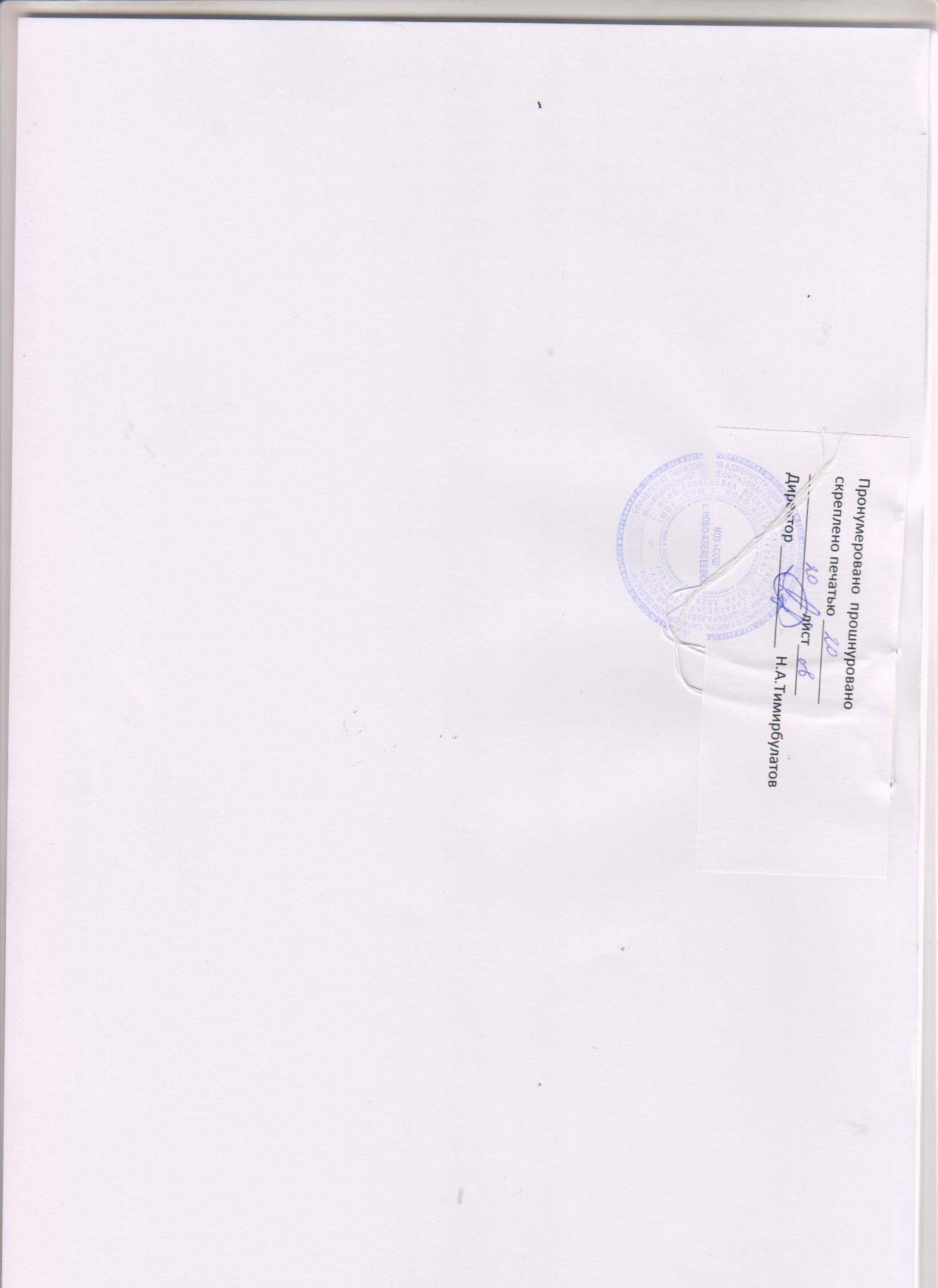 №Наименование разделов и темНаименование разделов и темНаименование разделов и темНаименование разделов и темКоличествоКоличествоНаименование разделов и темНаименование разделов и темНаименование разделов и темНаименование разделов и темКоличествоКоличествоп/пНаименование разделов и темНаименование разделов и темНаименование разделов и темНаименование разделов и темчасовчасовп/пчасовчасовп/п1 класс1 класс1 класс1 класс1«Музыка вокруг нас»«Музыка вокруг нас»16Музыка  и  ее  роль  в  повседневной  жизни  человека.Музыка  и  ее  роль  в  повседневной  жизни  человека.Музыка  и  ее  роль  в  повседневной  жизни  человека.Музыка  и  ее  роль  в  повседневной  жизни  человека.Музыка  и  ее  роль  в  повседневной  жизни  человека.Композитор – исполнитель – слушатель. Песни, танцы иКомпозитор – исполнитель – слушатель. Песни, танцы иКомпозитор – исполнитель – слушатель. Песни, танцы иКомпозитор – исполнитель – слушатель. Песни, танцы иКомпозитор – исполнитель – слушатель. Песни, танцы имарши — основа многообразных жизненно-музыкальныхмарши — основа многообразных жизненно-музыкальныхмарши — основа многообразных жизненно-музыкальныхмарши — основа многообразных жизненно-музыкальныхмарши — основа многообразных жизненно-музыкальныхвпечатлений детей. Музы водят хоровод. Мелодия – душавпечатлений детей. Музы водят хоровод. Мелодия – душавпечатлений детей. Музы водят хоровод. Мелодия – душавпечатлений детей. Музы водят хоровод. Мелодия – душавпечатлений детей. Музы водят хоровод. Мелодия – душамузыки.  Образы  осенней  природы  в  музыке.  Словарьмузыки.  Образы  осенней  природы  в  музыке.  Словарьмузыки.  Образы  осенней  природы  в  музыке.  Словарьмузыки.  Образы  осенней  природы  в  музыке.  Словарьмузыки.  Образы  осенней  природы  в  музыке.  Словарьэмоций. Музыкальная азбука. Музыкальные инструменты:эмоций. Музыкальная азбука. Музыкальные инструменты:эмоций. Музыкальная азбука. Музыкальные инструменты:эмоций. Музыкальная азбука. Музыкальные инструменты:эмоций. Музыкальная азбука. Музыкальные инструменты:свирель, дудочка, рожок, гусли, флейта, арфа. Звучащиесвирель, дудочка, рожок, гусли, флейта, арфа. Звучащиесвирель, дудочка, рожок, гусли, флейта, арфа. Звучащиесвирель, дудочка, рожок, гусли, флейта, арфа. Звучащиесвирель, дудочка, рожок, гусли, флейта, арфа. Звучащиекартины. Русский былинный сказ о гусляре садко. Музыка вкартины. Русский былинный сказ о гусляре садко. Музыка вкартины. Русский былинный сказ о гусляре садко. Музыка вкартины. Русский былинный сказ о гусляре садко. Музыка вкартины. Русский былинный сказ о гусляре садко. Музыка впраздновании  Рождества  Христова.  Музыкальный  театр:праздновании  Рождества  Христова.  Музыкальный  театр:праздновании  Рождества  Христова.  Музыкальный  театр:праздновании  Рождества  Христова.  Музыкальный  театр:праздновании  Рождества  Христова.  Музыкальный  театр:балет.Первые  опыты вокальных,Первые  опыты вокальных,ритмических и пластическихритмических и пластическихритмических и пластическихимпровизаций.   Выразительное   исполнение   сочиненийимпровизаций.   Выразительное   исполнение   сочиненийимпровизаций.   Выразительное   исполнение   сочиненийимпровизаций.   Выразительное   исполнение   сочиненийимпровизаций.   Выразительное   исполнение   сочиненийразных жанров и стилей.разных жанров и стилей.2«Музыка и ты»«Музыка и ты»17Образы родного края. Роль поэта, художника, композитораОбразы родного края. Роль поэта, художника, композитораОбразы родного края. Роль поэта, художника, композитораОбразы родного края. Роль поэта, художника, композитораОбразы родного края. Роль поэта, художника, композиторав  изображении  картин  природы  (слова-  краски-звуки).в  изображении  картин  природы  (слова-  краски-звуки).в  изображении  картин  природы  (слова-  краски-звуки).в  изображении  картин  природы  (слова-  краски-звуки).в  изображении  картин  природы  (слова-  краски-звуки).Образы  утренней  и  вечерней  природы  в  музыке.Образы  утренней  и  вечерней  природы  в  музыке.Образы  утренней  и  вечерней  природы  в  музыке.Образы  утренней  и  вечерней  природы  в  музыке.Образы  утренней  и  вечерней  природы  в  музыке.Музыкальные портреты. Разыгрывание музыкальной сказки.Музыкальные портреты. Разыгрывание музыкальной сказки.Музыкальные портреты. Разыгрывание музыкальной сказки.Музыкальные портреты. Разыгрывание музыкальной сказки.Музыкальные портреты. Разыгрывание музыкальной сказки.Образы защитников Отечества в музыке. Мамин праздник иОбразы защитников Отечества в музыке. Мамин праздник иОбразы защитников Отечества в музыке. Мамин праздник иОбразы защитников Отечества в музыке. Мамин праздник иОбразы защитников Отечества в музыке. Мамин праздник имузыкальные  произведения.  Своеобразие  музыкальногомузыкальные  произведения.  Своеобразие  музыкальногомузыкальные  произведения.  Своеобразие  музыкальногомузыкальные  произведения.  Своеобразие  музыкальногомузыкальные  произведения.  Своеобразие  музыкальногопроизведения в выражении чувств человека и окружающегопроизведения в выражении чувств человека и окружающегопроизведения в выражении чувств человека и окружающегопроизведения в выражении чувств человека и окружающегопроизведения в выражении чувств человека и окружающегоего  мира.  Интонационно-осмысленное  воспроизведениеего  мира.  Интонационно-осмысленное  воспроизведениеего  мира.  Интонационно-осмысленное  воспроизведениеего  мира.  Интонационно-осмысленное  воспроизведениеего  мира.  Интонационно-осмысленное  воспроизведениеразличныхмузыкальныхобразов.МузыкальныеМузыкальныеинструменты: лютня, клавесин, фортепиано, гитара. Музыкаинструменты: лютня, клавесин, фортепиано, гитара. Музыкаинструменты: лютня, клавесин, фортепиано, гитара. Музыкаинструменты: лютня, клавесин, фортепиано, гитара. Музыкаинструменты: лютня, клавесин, фортепиано, гитара. Музыкав цирке. Музыкальный театр: опера. Музыка в кино. Афишав цирке. Музыкальный театр: опера. Музыка в кино. Афишав цирке. Музыкальный театр: опера. Музыка в кино. Афишав цирке. Музыкальный театр: опера. Музыка в кино. Афишав цирке. Музыкальный театр: опера. Музыка в кино. Афишамузыкального спектакля, программа концерта для родителей.музыкального спектакля, программа концерта для родителей.музыкального спектакля, программа концерта для родителей.музыкального спектакля, программа концерта для родителей.музыкального спектакля, программа концерта для родителей.Музыкальный словарик.Музыкальный словарик.Выразительное, интонационно осмысленное исполнениеВыразительное, интонационно осмысленное исполнениеВыразительное, интонационно осмысленное исполнениеВыразительное, интонационно осмысленное исполнениеВыразительное, интонационно осмысленное исполнениесочинений разных жанров и стилейсочинений разных жанров и стилейсочинений разных жанров и стилей2 класс1«Россия – Родина моя»«Россия – Родина моя»3Музыкальный пейзаж. Образы родной природы к музыкеМузыкальный пейзаж. Образы родной природы к музыкеМузыкальный пейзаж. Образы родной природы к музыкеМузыкальный пейзаж. Образы родной природы к музыкеМузыкальный пейзаж. Образы родной природы к музыкерусских композиторов. Песенность, как отличительная чертарусских композиторов. Песенность, как отличительная чертарусских композиторов. Песенность, как отличительная чертарусских композиторов. Песенность, как отличительная чертарусских композиторов. Песенность, как отличительная чертарусской музыки. Средства музыкальной выразительности.русской музыки. Средства музыкальной выразительности.русской музыки. Средства музыкальной выразительности.русской музыки. Средства музыкальной выразительности.русской музыки. Средства музыкальной выразительности.Государственные символы России (флаг, герб, гимн). ГимнГосударственные символы России (флаг, герб, гимн). ГимнГосударственные символы России (флаг, герб, гимн). ГимнГосударственные символы России (флаг, герб, гимн). ГимнГосударственные символы России (флаг, герб, гимн). Гимн— главная песня нашей Родины. Художественные символы— главная песня нашей Родины. Художественные символы— главная песня нашей Родины. Художественные символы— главная песня нашей Родины. Художественные символы— главная песня нашей Родины. Художественные символыРоссии  (Московский  Кремль,  храм  Христа  Спасителя,России  (Московский  Кремль,  храм  Христа  Спасителя,России  (Московский  Кремль,  храм  Христа  Спасителя,России  (Московский  Кремль,  храм  Христа  Спасителя,России  (Московский  Кремль,  храм  Христа  Спасителя,Большой театр).Большой театр).2« День, полный« День, полный6Событий»Мир ребенка в музыкальных интонациях, темах и образахМир ребенка в музыкальных интонациях, темах и образахМир ребенка в музыкальных интонациях, темах и образахМир ребенка в музыкальных интонациях, темах и образахМир ребенка в музыкальных интонациях, темах и образахдетских пьес П. Чайковского и С. Прокофьева. Музыкальныедетских пьес П. Чайковского и С. Прокофьева. Музыкальныедетских пьес П. Чайковского и С. Прокофьева. Музыкальныедетских пьес П. Чайковского и С. Прокофьева. Музыкальныедетских пьес П. Чайковского и С. Прокофьева. Музыкальныеинструменты:   фортепиано   —   его   выразительныеинструменты:   фортепиано   —   его   выразительныеинструменты:   фортепиано   —   его   выразительныеинструменты:   фортепиано   —   его   выразительныеинструменты:   фортепиано   —   его   выразительныевозможности.Песенность,  танцевальность,Песенность,  танцевальность,маршевость  вмаршевость  впередаче содержания и эмоционального строя музыкальныхпередаче содержания и эмоционального строя музыкальныхпередаче содержания и эмоционального строя музыкальныхпередаче содержания и эмоционального строя музыкальныхпередаче содержания и эмоционального строя музыкальныхсочинений.  Природа,  детские  игры  и  забавы,  сказка  всочинений.  Природа,  детские  игры  и  забавы,  сказка  всочинений.  Природа,  детские  игры  и  забавы,  сказка  всочинений.  Природа,  детские  игры  и  забавы,  сказка  всочинений.  Природа,  детские  игры  и  забавы,  сказка  вмузыке.  Колыбельные  песни.  Своеобразие  музыкальногомузыке.  Колыбельные  песни.  Своеобразие  музыкальногомузыке.  Колыбельные  песни.  Своеобразие  музыкальногомузыке.  Колыбельные  песни.  Своеобразие  музыкальногомузыке.  Колыбельные  песни.  Своеобразие  музыкальногоязыка композиторов, сходство и различие.языка композиторов, сходство и различие.языка композиторов, сходство и различие.языка композиторов, сходство и различие.3«О России петь —«О России петь —5что стремиться в храм»что стремиться в храм»что стремиться в храм»Колокольное  звоны  России:  набат,  трезвон,  благовест.Колокольное  звоны  России:  набат,  трезвон,  благовест.Колокольное  звоны  России:  набат,  трезвон,  благовест.Колокольное  звоны  России:  набат,  трезвон,  благовест.Колокольное  звоны  России:  набат,  трезвон,  благовест.Музыкальный  пейзаж.  Святые  земли  Русской:  князьМузыкальный  пейзаж.  Святые  земли  Русской:  князьМузыкальный  пейзаж.  Святые  земли  Русской:  князьМузыкальный  пейзаж.  Святые  земли  Русской:  князьМузыкальный  пейзаж.  Святые  земли  Русской:  князьАлександр  Невский,  преподобный  Сергий  Радонежский.Александр  Невский,  преподобный  Сергий  Радонежский.Александр  Невский,  преподобный  Сергий  Радонежский.Александр  Невский,  преподобный  Сергий  Радонежский.Александр  Невский,  преподобный  Сергий  Радонежский.Воплощение  их  образов  в  музыке  различных  жанров:Воплощение  их  образов  в  музыке  различных  жанров:Воплощение  их  образов  в  музыке  различных  жанров:Воплощение  их  образов  в  музыке  различных  жанров:Воплощение  их  образов  в  музыке  различных  жанров:народные  песнопения,  кантата.  Жанр  молитвы,  хорала.народные  песнопения,  кантата.  Жанр  молитвы,  хорала.народные  песнопения,  кантата.  Жанр  молитвы,  хорала.народные  песнопения,  кантата.  Жанр  молитвы,  хорала.народные  песнопения,  кантата.  Жанр  молитвы,  хорала.Праздники  Русской  православной  церкви.  РождествоПраздники  Русской  православной  церкви.  РождествоПраздники  Русской  православной  церкви.  РождествоПраздники  Русской  православной  церкви.  РождествоПраздники  Русской  православной  церкви.  РождествоХристово. Рождественские песнопения и колядки. МузыкаХристово. Рождественские песнопения и колядки. МузыкаХристово. Рождественские песнопения и колядки. МузыкаХристово. Рождественские песнопения и колядки. МузыкаХристово. Рождественские песнопения и колядки. Музыкана новогоднем празднике.на новогоднем празднике.на новогоднем празднике.4« Гори, гори ясно, чтобы не погасло!»« Гори, гори ясно, чтобы не погасло!»« Гори, гори ясно, чтобы не погасло!»« Гори, гори ясно, чтобы не погасло!»4Фольклор — народная мудрость, Оркестр русских народныхФольклор — народная мудрость, Оркестр русских народныхФольклор — народная мудрость, Оркестр русских народныхФольклор — народная мудрость, Оркестр русских народныхФольклор — народная мудрость, Оркестр русских народныхинструментов. Мотив, напев, наигрыш. Вариации в русскойинструментов. Мотив, напев, наигрыш. Вариации в русскойинструментов. Мотив, напев, наигрыш. Вариации в русскойинструментов. Мотив, напев, наигрыш. Вариации в русскойинструментов. Мотив, напев, наигрыш. Вариации в русскойнародной музыке. Ритмическая партитура. Традиции народногонародной музыке. Ритмическая партитура. Традиции народногонародной музыке. Ритмическая партитура. Традиции народногонародной музыке. Ритмическая партитура. Традиции народногонародной музыке. Ритмическая партитура. Традиции народногомузицирования. Обряды и праздники русского народа: проводымузицирования. Обряды и праздники русского народа: проводымузицирования. Обряды и праздники русского народа: проводымузицирования. Обряды и праздники русского народа: проводымузицирования. Обряды и праздники русского народа: проводызимы (Масленица). встреча весны. Песня-игра. песня-диалог,зимы (Масленица). встреча весны. Песня-игра. песня-диалог,зимы (Масленица). встреча весны. Песня-игра. песня-диалог,зимы (Масленица). встреча весны. Песня-игра. песня-диалог,зимы (Масленица). встреча весны. Песня-игра. песня-диалог,песня-хоровод. Народные песенки, заклички, потешки.песня-хоровод. Народные песенки, заклички, потешки.песня-хоровод. Народные песенки, заклички, потешки.песня-хоровод. Народные песенки, заклички, потешки.5«В музыкальном театре»«В музыкальном театре»«В музыкальном театре»5Многообразие сюжетов и образов музыкального спектакля.Многообразие сюжетов и образов музыкального спектакля.Многообразие сюжетов и образов музыкального спектакля.Многообразие сюжетов и образов музыкального спектакля.Многообразие сюжетов и образов музыкального спектакля.Детский музыкальный театр: опера и балет. Песенность,Детский музыкальный театр: опера и балет. Песенность,Детский музыкальный театр: опера и балет. Песенность,Детский музыкальный театр: опера и балет. Песенность,Детский музыкальный театр: опера и балет. Песенность,танцевальность,   маршевость   в   опере   и   балете.танцевальность,   маршевость   в   опере   и   балете.танцевальность,   маршевость   в   опере   и   балете.танцевальность,   маршевость   в   опере   и   балете.танцевальность,   маршевость   в   опере   и   балете.Симфонический  оркестр.  Роль  дирижера,  режиссера,Симфонический  оркестр.  Роль  дирижера,  режиссера,Симфонический  оркестр.  Роль  дирижера,  режиссера,Симфонический  оркестр.  Роль  дирижера,  режиссера,Симфонический  оркестр.  Роль  дирижера,  режиссера,художника в создании музыкального спектакля. Элементыхудожника в создании музыкального спектакля. Элементыхудожника в создании музыкального спектакля. Элементыхудожника в создании музыкального спектакля. Элементыхудожника в создании музыкального спектакля. Элементыоперного  и  балетного  спектаклей.  Увертюра.  Сцены  изоперного  и  балетного  спектаклей.  Увертюра.  Сцены  изоперного  и  балетного  спектаклей.  Увертюра.  Сцены  изоперного  и  балетного  спектаклей.  Увертюра.  Сцены  изоперного  и  балетного  спектаклей.  Увертюра.  Сцены  изоперы  «Руслан  и  Людмила».  Музыкальные  темы  -оперы  «Руслан  и  Людмила».  Музыкальные  темы  -оперы  «Руслан  и  Людмила».  Музыкальные  темы  -оперы  «Руслан  и  Людмила».  Музыкальные  темы  -оперы  «Руслан  и  Людмила».  Музыкальные  темы  -характеристики главных действующих лиц. Финал.характеристики главных действующих лиц. Финал.характеристики главных действующих лиц. Финал.характеристики главных действующих лиц. Финал.6« В концертном зале»« В концертном зале»5Жанровоемногообразиемногообразиеинструментальнойисимфонической  музыки.  Симфоническая  сказка  «Петя  исимфонической  музыки.  Симфоническая  сказка  «Петя  исимфонической  музыки.  Симфоническая  сказка  «Петя  исимфонической  музыки.  Симфоническая  сказка  «Петя  исимфонической  музыки.  Симфоническая  сказка  «Петя  иволк» С. Прокофьева: тембры инструментов и различныхволк» С. Прокофьева: тембры инструментов и различныхволк» С. Прокофьева: тембры инструментов и различныхволк» С. Прокофьева: тембры инструментов и различныхволк» С. Прокофьева: тембры инструментов и различныхгрупп инструментов симфонического оркестра.групп инструментов симфонического оркестра.групп инструментов симфонического оркестра.групп инструментов симфонического оркестра.Музыкальная  живопись.  «Картинки  с  выставки»  М.Музыкальная  живопись.  «Картинки  с  выставки»  М.Музыкальная  живопись.  «Картинки  с  выставки»  М.Музыкальная  живопись.  «Картинки  с  выставки»  М.Музыкальная  живопись.  «Картинки  с  выставки»  М.Мусоргского.  Жанры  симфонической  музыки:  увертюра,Мусоргского.  Жанры  симфонической  музыки:  увертюра,Мусоргского.  Жанры  симфонической  музыки:  увертюра,Мусоргского.  Жанры  симфонической  музыки:  увертюра,Мусоргского.  Жанры  симфонической  музыки:  увертюра,симфония. Симфония № 40 соль минор В.-А. Моцарта.симфония. Симфония № 40 соль минор В.-А. Моцарта.симфония. Симфония № 40 соль минор В.-А. Моцарта.симфония. Симфония № 40 соль минор В.-А. Моцарта.симфония. Симфония № 40 соль минор В.-А. Моцарта.Увертюра к опере «свадьба Фигаро». Взаимодействие тем-Увертюра к опере «свадьба Фигаро». Взаимодействие тем-Увертюра к опере «свадьба Фигаро». Взаимодействие тем-Увертюра к опере «свадьба Фигаро». Взаимодействие тем-Увертюра к опере «свадьба Фигаро». Взаимодействие тем-образов:повтор,контраст.Выразительностьиизобразительность  образов  музыки  В.-А.  Моцарта,  М.изобразительность  образов  музыки  В.-А.  Моцарта,  М.изобразительность  образов  музыки  В.-А.  Моцарта,  М.изобразительность  образов  музыки  В.-А.  Моцарта,  М.изобразительность  образов  музыки  В.-А.  Моцарта,  М.Мусоргского.Мусоргского.7«Чтоб музыкантом быть, так надобно уменье…»«Чтоб музыкантом быть, так надобно уменье…»«Чтоб музыкантом быть, так надобно уменье…»«Чтоб музыкантом быть, так надобно уменье…»6Композитор — исполнитель — слушатель. ИнтонационнаяКомпозитор — исполнитель — слушатель. ИнтонационнаяКомпозитор — исполнитель — слушатель. ИнтонационнаяКомпозитор — исполнитель — слушатель. ИнтонационнаяКомпозитор — исполнитель — слушатель. Интонационнаяприрода музыки. Музыкальная речь и музыкальный язык.природа музыки. Музыкальная речь и музыкальный язык.природа музыки. Музыкальная речь и музыкальный язык.природа музыки. Музыкальная речь и музыкальный язык.природа музыки. Музыкальная речь и музыкальный язык.Музыкальные  инструменты  (орган).  Выразительность  иМузыкальные  инструменты  (орган).  Выразительность  иМузыкальные  инструменты  (орган).  Выразительность  иМузыкальные  инструменты  (орган).  Выразительность  иМузыкальные  инструменты  (орган).  Выразительность  иизобразительность музыки. Жанры музыки. Сочинения И.-С.изобразительность музыки. Жанры музыки. Сочинения И.-С.изобразительность музыки. Жанры музыки. Сочинения И.-С.изобразительность музыки. Жанры музыки. Сочинения И.-С.изобразительность музыки. Жанры музыки. Сочинения И.-С.Баха.  М.  Глинки.  В.-А.  Моцарта,  Г.  Свиридова.  Д.Баха.  М.  Глинки.  В.-А.  Моцарта,  Г.  Свиридова.  Д.Баха.  М.  Глинки.  В.-А.  Моцарта,  Г.  Свиридова.  Д.Баха.  М.  Глинки.  В.-А.  Моцарта,  Г.  Свиридова.  Д.Баха.  М.  Глинки.  В.-А.  Моцарта,  Г.  Свиридова.  Д.Кабалевского.  Музыкальные  и  живописные  пейзажиКабалевского.  Музыкальные  и  живописные  пейзажиКабалевского.  Музыкальные  и  живописные  пейзажиКабалевского.  Музыкальные  и  живописные  пейзажиКабалевского.  Музыкальные  и  живописные  пейзажи(мелодия -рисунок, лад - цвет). Международный конкурсрисунок, лад - цвет). Международный конкурсрисунок, лад - цвет). Международный конкурсрисунок, лад - цвет). Международный конкурс3 класс1«Россия — Родина моя»5Выразительность и изобразительность в музыке. Различныевиды музыки: вокальная, инструментальная. Основныесредства музыкальной выразительности (мелодия,аккомпанемент). Романс. Лирические образы в романсах икартинах русских композиторов и художников.2« День, полный4Событий»Выразительность и изобразительность в музыке. Интонациякак внутреннее озвученное состояние, выражение эмоций иотражение мыслей. Портрет в музыке.Звучание окружающей жизни, природы, настроений, чувстви характера человека.3«О России петь —4что стремиться в храм»Интонационно-образная природа музыкального искусства.Духовная музыка в творчестве композиторов. Образ матери вмузыке, поэзии, изобразительном искусстве. Музыкальный ипоэтический фольклор России. Народная ипрофессиональная музыка. Певцы – гусляры. Образыбылинных сказителей, народные традиции и обряды вмузыке русских композиторов (М.Глинки, Н.Римского-Корсакова).4« Гори, гори ясно, чтобы не погасло!»4Музыкальный и поэтический фольклор России. Народныемузыкальные традиции Отечества. Наблюдение народноготворчества. Жанр былины.Народная и профессиональная музыка. Народные традициии обряды в музыке русского композитора Н.Римского-Корсакова.5«В музыкальном театре»6Опера. Музыкальное развитие в сопоставлении истолкновении человеческих чувств, тем, художественныхобразов. Формы построения музыки как обобщенноевыражение художественно-образного содержанияпроизведения. Певческие голоса. Музыкальные темы-характеристики главных героев. Интонационно-образноеразвитие в опере.6« В концертном зале»6Различные виды музыки: инструментальная. Концерт.Композитор – исполнитель – слушатель. Жанринструментального концерта.Музыкальные инструменты. Выразительные возможностискрипки. Выдающиеся скрипичные мастера и исполнители.7«Чтоб музыкантом быть, так надобно уменье…»5Обобщенное представление об основных образно-184 класс«Россия — Родина моя»3Народная и профессиональная музыка. Сочиненияотечественных композиторов о Родине (С.Рахманинов«Концерт №3», В.Локтев «Песня о России»). Интонация каквнутреннее озвученное состояние, выражение эмоций иотражение мыслей. Основные средства музыкальнойвыразительности (мелодия).«О России петь — что стремиться в храм»1Образ зимнего утра и зимнего вечера в поэзииА.С.Пушкина и музыке русских композиторов.Выразительность и изобразительность в музыке. Общее иособенное в музыкальной и речевой интонациях, ихэмоционально-образном строе.«День, полный событий»5Интонация   как   внутреннее   озвученное   состояние,выражение  эмоций  и  отражение  мыслей.  Музыкально-поэтические  образы.  Лирика  в  поэзии  А.С.Пушкина,  вмузыке русских композиторов (Г.Свиридов, П.Чайковский) ив изобразительном искусстве (В.Попков «Осенние дожди»).«Гори, гори ясно, чтобы не погасло!»2Основные отличия народной и профессиональной музыкикак музыки безымянного автора, хранящейся в коллективнойпамяти народа, и музыки, созданной композиторами.Тембровая окраска наиболее популярных в Россиимузыкальных инструментов и их выразительныевозможности.Народная и профессиональная музыка.«В концертном зале»5Музыкальные инструменты. Формы построения музыки какобобщенное выражение художественно-образногосодержания произведений. Вариации.Накопление музыкальных впечатлений, связанных свосприятием и исполнением музыки таких композиторов,как А.Бородин («Ноктюрн»), произведения П.И.Чайковский.«День, полный событий»1Народная и профессиональная музыка. Выразительность иизобразительность в музыке. Народные музыкальныетрадиции Отечества. Музыка в народном стиле.«В музыкальном театре»6Песенность, танцевальность, маршевость как основастановления более сложных жанров – оперы.Музыкальное развитие в сопоставлении и столкновениичеловеческих чувств, тем, художественных образов.Драматургическое развитие в опере. Контраст. Основныетемы – музыкальная характеристика действующих лиц.«Чтоб музыкантом быть, так надобно уменье…»3Различные жанры фортепианной музыки. («Прелюдия»С.В.Рахманинов, «Революционный этюд» Ф.Шопен).Развитие музыкального образа.Роль исполнителя в донесении музыкального произведениядо слушателя. Музыкальное исполнение как способтворческого самовыражения в искусстве. Тембровая окрасканаиболее популярных в России музыкальных инструментови их выразительные возможности.9«О России петь — что стремиться в храм»3Выразительность и изобразительность в музыке. Интонациякак внутреннее озвученное состояние, выражение эмоций иотражение мыслей. Интонационное богатство мира.Интонационная выразительность музыкальной речикомпозиторов: Л.Бетховена «Патетическая соната», Э.Грига«Песня Сольвейг», М.Мусоргский «Исходила младешенька».10«Гори, гори ясно, чтобы не погасло!»1Народное музыкальное творчество разных стран мира.Музыкальные инструменты России, история ихвозникновения и бытования, их звучание в рукахсовременных исполнителей. Музыка в народном стиле.Народная песня – летопись жизни народа и источниквдохновения композиторов. Песни разных народов мира оприроде, размышления о характерных национальныхособенностях, отличающих музыкальный язык одной песниот другой.11«Чтоб музыкантом быть, так надобно уменье...»4Роль исполнителя в донесении музыкального произведениядо слушателя. Музыкальное исполнение как способтворческого самовыражения в искусстве. Тембровая окрасканаиболее популярных в России музыкальных инструментови их выразительные возможности.